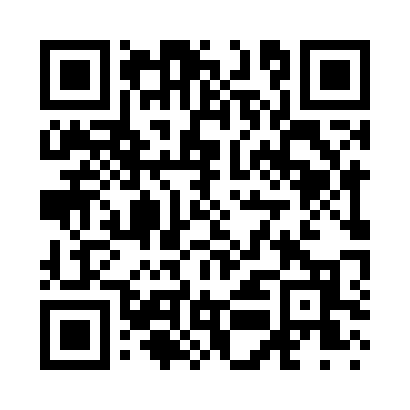 Prayer times for Barker Heights, North Carolina, USAMon 1 Jul 2024 - Wed 31 Jul 2024High Latitude Method: Angle Based RulePrayer Calculation Method: Islamic Society of North AmericaAsar Calculation Method: ShafiPrayer times provided by https://www.salahtimes.comDateDayFajrSunriseDhuhrAsrMaghribIsha1Mon4:536:191:345:228:4910:152Tue4:536:191:345:228:4810:143Wed4:546:201:345:228:4810:144Thu4:556:201:345:228:4810:145Fri4:556:211:355:238:4810:146Sat4:566:211:355:238:4810:137Sun4:576:221:355:238:4810:138Mon4:576:231:355:238:4710:129Tue4:586:231:355:238:4710:1210Wed4:596:241:355:238:4710:1111Thu5:006:241:355:238:4610:1112Fri5:006:251:365:238:4610:1013Sat5:016:261:365:238:4610:1014Sun5:026:261:365:248:4510:0915Mon5:036:271:365:248:4510:0816Tue5:046:271:365:248:4410:0717Wed5:056:281:365:248:4410:0718Thu5:066:291:365:248:4310:0619Fri5:076:301:365:248:4210:0520Sat5:086:301:365:248:4210:0421Sun5:096:311:365:248:4110:0322Mon5:106:321:365:248:4110:0323Tue5:116:321:365:238:4010:0224Wed5:126:331:365:238:3910:0125Thu5:136:341:365:238:3810:0026Fri5:146:351:365:238:389:5927Sat5:156:351:365:238:379:5828Sun5:166:361:365:238:369:5629Mon5:176:371:365:238:359:5530Tue5:186:381:365:238:349:5431Wed5:196:381:365:228:349:53